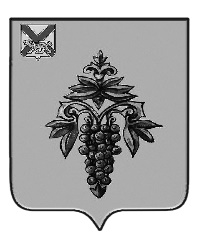 ДУМА ЧУГУЕВСКОГО МУНИЦИПАЛЬНОГО ОКРУГА Р Е Ш Е Н И Е	Заслушав и обсудив информацию Об итогах деятельности административной комиссии Чугуевского муниципального округа за 2021 год, представленный председателем  административной комиссии Чугуевского муниципального округа (Король), в соответствии со статьей 35 Федерального Закона от 06 октября 2003 года №131-ФЗ «Об общих принципах организации местного самоуправления в Российской Федерации», Уставом Чугуевского муниципального округа, Дума Чугуевского муниципального округа   РЕШИЛА:	1. Приять к сведению прилагаемую информацию Об итогах деятельности административной комиссии Чугуевского муниципального округа за 2021 год.	2. В целях профилактики правонарушений в сфере благоустройства, улучшения содержания территории населенных пунктов округа, повышения эффективности деятельности административной комиссии Чугуевского муниципального округа, рекомендовать административной комиссии Чугуевского муниципального округа:- обеспечивать координацию деятельности с администрацией Чугуевского муниципального округа и отделом внутренних дел Чугуевского муниципального округа за действенным контролем по выполнению требований действующего законодательства в сфере благоустройства и правил благоустройства;- проводить еженедельные рейды  по контролю за содержанием  территорий населенных пунктов Чугуевского муниципального округа в надлежащем санитарном  состоянии;-проводить профилактическую работу по предупреждению и предотвращению правонарушений в сфере благоустройства с домовладельцами, арендаторами помещений;	- совместно со специалистами территориальных отделов администрации Чугуевского муниципального округа, членами административной комиссии активизировать работу по предупреждению  правонарушений в сфере благоустройства и  привлечению к административной ответственности граждан, должностных и юридических лиц за совершение правонарушений в сфере благоустройства, ненадлежащие содержание и очистку закрепленной территории, домов,  зданий и их конструктивных элементов, в том числе за не устранение в установленные сроки полученных предписаний.3. Настоящее решение направить главе администрации Чугуевского муниципального округа, председателю административной комиссии Чугуевского муниципального округа. Председатель Думы Чугуевского муниципального округа					Е.В.ПачковИнформация о деятельности административной комиссии Чугуевского муниципального округа за 2021 года на территории Чугуевского муниципального округаАдминистративная комиссия является постоянно действующим коллегиальным органом при администрации Чугуевского муниципального округа по рассмотрению дел об административных правонарушениях на территории Чугуевского округа, отнесенных к ее ведению Законом Приморского края от 05 марта 2007 г. № 44 «Об административных правонарушениях в Приморском крае».Задачами административной комиссии является применение мер административного воздействия в отношении лиц, совершивших административные правонарушения, а также предупреждение правонарушений.За отчетный период административной комиссией:Рассматривались протоколы об административных правонарушениях.Решения комиссии доводились до каждого правонарушителя.Осуществлялся контроль над исполнением постановлений комиссии о наложении административных наказаний.Выявлялись причины и условия, способствовавшие совершению административных правонарушений, проводился их анализ.В состав административной комиссии входят 10 человек: председатель комиссии, заместитель председателя, секретарь и члены комиссии. Проведено 25 заседаний (АППГ 24), в ходе которых рассмотрено 235 (АППГ 148) дел по административным правонарушениям и наложен штраф на сумму 389000 (АППГ 263000) рублей, в том числе: 	- нарушения в сфере благоустройства - 146 (АППГ 85) протоколов на сумму 208000 (АППГ 122500) рублей, поступивших в бюджет Чугуевского муниципального округа. Из них: 1. Ненадлежащий выпас домашнего скота- 28 протоколов (6 протоколов в с. Самарка, 5 протоколов в с. Изюбриный, 6 протоколов в с. Кокшаровка, 2 протокола в с. Ново-Михайловка, 4 протокола в с. Булыга-Фадеево, 3 протокола в с. Соколовка, 2 протокола в с. Каменка); 2. Ненадлежащее содержание домашних животных (собак) – 8 протоколов ( 5 протоколов в с. Чугуевка, 1 протокол в с. Кокшаровка, 2 протокола в с. Уборка); 3) не скошена трава – 42 протокола (2 протокола в с. Новомихайловка, 4 протокола в с. Уборка, 3 протокола в с. Тополевый, 1 протокол в с. Ясное, 1 протокол в с. Антоновка, 2 протокола в с. Булыга-Фадеево, 3 протокола в с. Соколовка, 26 протоколов в с. Чугуевка); 4) парковка а/транспорта на газонах – 4 протокола (все протоколы составлены в с. Чугуевка);	- нарушение тишины и покоя граждан - 20 (АППГ 21) протоколов на сумму 36000 (АППГ 22000) рублей, поступивших в бюджет ПК;- торговля в неустановленном месте - 2 (АППГ 9) протокола на сумму 1000 (АППГ 12000) рублей, поступивших в   бюджет ПК. Протоколы составлены в с. Чугуевка; 	- организация несанкционированной свалки отходов, сброс или сжигание мусора – 10 (АППГ 4) протокола на сумму 34 000 (АППГ 17000) рублей, в бюджет ПК. Протоколы составлены на жителей с. Чугуевка, с. Соколовка, с. Антоновка;- нарушение ограничений розничной продажи товаров, содержащих сжиженный углеводородный газ, для личных и бытовых нужд граждан – 1 (АППГ 11) протоколов на сумму 10000 (АППГ 47000) рублей, поступивших в бюджет ПК;- нарушение требований закона и иных НПА Приморского края в сфере оборота древесины на территории Приморского края- 2 (АППГ 1) протокола на сумму 40 000 (АППГ 20000) рублей, поступивших в бюджет ПК;- нарушение порядка заготовки пищевых лесных ресурсов и сбора лекарственных растений, заготовки и сбора недревесных лесных ресурсов гражданами для собственных нужд – 54 (АППГ 7) протоколов на сумму 60000 (АППГ 11000) рублей, поступивших в бюджет ПК. Членами административной комиссии выявлено 123 административных правонарушения в области благоустройства (составлены акты об обнаружении признаков административного правонарушения), всего составлено 161 административных протокола в сфере благоустройства; 54 протокола составлены должностными лицами КГБУ «Дирекция по охране объектов животного мира и ООПТ»; 20 протоколов составлены должностными лицами отдела МВД России по Чугуевскому округу. Представления и протесты в отношении деятельности административной комиссии и принимаемых решений, органами надзора не выносились. Постановления административной комиссии гражданами не обжаловались.Административная комиссия вплотную работает с отделами судебных приставов по Приморскому краю и в их адреса направлено на принудительное взыскание 19 (АППГ 98) постановлений на сумму 35500 (АППГ 164500) рублей. Взыскано всего 269012,47 (АППГ 148817,09) рублей, из них принудительно 34818,96 (АППГ58452,53) рублей.	Административной комиссией было рассмотрено и вынесено 26 определений об отказе в возбуждении дела об административных правонарушениях, по причине отсутствия состава административного правонарушения, истечения сроков давности. Рассмотрено 30 обращений граждан, по которым приняты соответствующие решения в установленные законом сроки. В период работы административная комиссия взаимодействует с отделением полиции по Чугуевскому округу. Ежемесячно направляется информация о деятельности комиссии в Департамент по координации правоохранительной деятельности, исполнения административного законодательства и обеспечения деятельности мировых судей Приморского края для формирования мониторинга работы административных комиссий в муниципальных районах и городских округах Приморского края.Информационное освещение деятельности административной комиссии осуществляется на официальном сайте администрации Чугуевского округа в сети «Интернет», в специальном разделе. По мере поступления материала в разделе публикуется информация о заседаниях комиссии, своевременно размещается информация о составе комиссии, о нормативно-правовом обеспечении деятельности комиссии.С 2020 года на основании п. 7 решения Оперативного штаба Приморского края от 29 апреля 2020 года и п.1 решения Оперативного штаба Приморского края от 10 мая 2020 года «Об организации санитарных противоэпидемических мероприятий по предупреждению завоза и распространения коронавирусной инфекции на территории Приморского края», Постановления Губернатора Приморского края от 18 марта 2020 года № 21 – пг «О мерах по предупреждению распространения на территории Приморского края новой коронавирусной инфекции (COVID-2019)» на членов административной комиссии возложены обязанности по осуществлению мониторинга ситуации по соблюдению режима повышенной готовности. Членами административной комиссии ежедневно проводится мониторинг объектов массового скопления людей. Составлено 189 актов мониторинга, которые направлены в службу Роспотребнадзора по подведомственности. От 22.04.2022.№ 354  О заслушанной информацииО заслушанной информацииО заслушанной информации